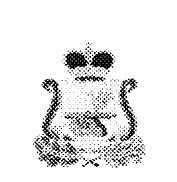 АДМИНИСТРАЦИЯ ТЮШИНСКОГО СЕЛЬСКОГО ПОСЕЛЕНИЯКАРДЫМОВСКОГО РАЙОНА СМОЛЕНСКОЙ ОБЛАСТИПОСТАНОВЛЕНИЕот  30 .03 . 2018                         № 0021Об утверждении муниципальной программы «Развитие малого и среднего предпринимательства на территории муниципального образования Тюшинского сельского поселения Кардымовского района Смоленской области на 2018 год»             В соответствии с Федеральными  законами от 24.07.2007 г. № 209-ФЗ «О развитии малого и среднего предпринимательства в Российской Федерации», от 06.10.2003г. № 131-ФЗ «Об общих принципах организации местного самоуправления в Российской Федерации», областным законом от 28.11.2008 №153-з «О развитии  малого и среднего предпринимательства в Смоленской области», постановлением Администрации Тюшинского сельского поселения от 15.11.2013 №П-0044 «Об утверждении Порядка принятия решений о разработке муниципальных программ, их формирования и реализации в Тюшинском сельском поселении Кардымовского района Смоленской области», руководствуясь Уставом Тюшинского сельского поселения  Кардымовского  района Смоленской области Администрация Тюшинского сельского поселения Кардымовского района Смоленской области          п о с т а н о в л е т:        1. Утвердить муниципальную программу «Развитие малого и среднего предпринимательства на территории муниципального образования Тюшинского сельского поселения Кардымовского района Смоленской области на 2018 год».      2. Настоящее постановление разместить в информационно-телекоммуникационной сети «Интернет» на  официальном сайте Администрации Тюшинского сельского поселения Кардымовского района Смоленской области.    3. Контроль исполнения настоящего постановления оставляю за собой.    4. Настоящее постановление вступает в силу с момента подписания и распространяется  на правоотношения, возникшие с 01.04.2018года Глава муниципального образованияТюшинского сельского поселенияКардымовского района Смоленской области                            Е.Е. ЛаскинаМУНИЦИПАЛЬНАЯ ПРОГРАММА«Развитие малого и среднего предпринимательства на территории муниципального образования Тюшинского сельского поселения Кардымовского района Смоленской области на 2018 год»2018 годПАСПОРТмуниципальной программыСодержание проблемы и обоснование необходимости её решения программными методами           Развитие малого и среднего предпринимательства является неотъемлемым элементом рыночной системы хозяйствования, соответствующим цели экономических реформ в России - созданию эффективной конкурентной экономики, обеспечивающей высокий уровень и качество жизни населения.Факторы, определяющие особую роль малого и среднего предпринимательства в условиях рыночной системы хозяйствования:- развитие малого и среднего предпринимательства способствует постепенному созданию широкого слоя среднего класса, самостоятельно обеспечивающего собственное благосостояние и достойный уровень жизни, являющегося главной стабилизирующей политической силой гражданского общества;- наличие со стороны сектора малого и среднего предпринимательства большого потенциала для создания новых рабочих мест, что способствует снижению уровня безработицы и социальной напряженности в обществе;       Таким образом, поддержка  развития малого  предпринимательства позволит:- увеличить долю налоговых поступлений от субъектов малого предпринимательства, при условии перехода налогообложения на прибыль;- увеличить долю производства товаров (услуг) субъектами малого предпринимательства в общем объеме товаров (услуг), произведенных в сельском поселении;- увеличить долю малых предприятий и индивидуальных предпринимателей в производственном секторе сельского поселения;- снизить уровень безработицы за счет роста количества малых предприятий  и индивидуальных предпринимателей;         Следует отметить, что остаются проблемы, препятствующие развитию малого и среднего предпринимательства, которые во многом вытекают из макроэкономической ситуации настоящего периода:- действующие нормативные правовые акты, регулирующие отношения в сфере малого и среднего предпринимательства, не в полной мере обеспечивают условия для создания и функционирования его субъектов;- отсутствие стартового капитала и недостаток знаний для успешного начала предпринимательской деятельности;- ограниченный спектр финансовой поддержки субъектов малого и среднего предпринимательства (отсутствие системы гарантирования и страхования кредитов, отсутствие механизма предоставления льгот банками, лизинговыми и страховыми компаниями, слабое кредитно-инвестиционное обслуживание);- усложнена административно-разрешительная система по осуществлению деятельности субъектов малого и среднего предпринимательства (лицензирование, сертификация, система контроля);- недостаток кадров рабочих специальностей для субъектов малого и среднего бизнеса;- слабая консультационно-информационная поддержка субъектов малого и среднего бизнеса;- несовершенство системы учета и отчетности по малому предпринимательству.         Малый и средний бизнес в сельском поселении должен стать одной из движущих сил в решении задач социального и экономического развития поселения.         Развитие малого и среднего предпринимательства и переход его качественно на новый уровень участия в формировании экономики сельского поселения требуют существенного расширения возможностей для субъектов малого и среднего предпринимательства в вопросах обеспечения финансовыми ресурсами и имущественной поддержкой, необходимой для осуществления хозяйственной деятельности.          Решение проблемы поддержки малого предпринимательства возможно только путем разработки программно-целевого инструмента. Необходим комплексный и последовательный подход, рассчитанный на долгосрочный период, обеспечивающий реализацию мероприятий по срокам, ресурсам, исполнителям, а также организацию процесса управления и контроля.         Программный подход позволяет проводить планомерную работу по улучшению делового предпринимательского климата в сельском поселении, осуществлять мониторинг влияния программных мероприятий на динамику развития субъектов малого и среднего предпринимательства по всем видам экономической деятельности, контролировать достижения намеченных результатов.          Основным инструментом реализации государственной политики по поддержке малого и среднего предпринимательства на среднесрочную перспективу в муниципальном образовании является Программа "Развитие малого и среднего предпринимательства на территории муниципального образования Тюшинского  сельского поселения Кардымовского района Смоленской области  на 2018 год» (далее - Программа).           Программа включает в себя комплекс мероприятий, направленных на создание благоприятных условий для дальнейшего развития малого и среднего предпринимательства на территории Тюшинского сельского поселения Кардымовского района Смоленской области.Цели, задачи и целевые показатели Программы          Целями Программы являются обеспечение благоприятных условий развития малого и среднего бизнеса, создания новых рабочих мест, развития секторов экономики, повышения уровня и качества жизни населения.       Для достижения настоящей цели Программы поставлены задачи, позволяющие в условиях ограниченного ресурсного обеспечения разрешить ключевые проблемы развития субъектов малого и среднего предпринимательства, в том числе:- увеличение количества субъектов малого и среднего предпринимательства на территории Тюшинского сельского поселения;-развитие инфраструктуры поддержки малого и среднего предпринимательства;-обеспечение конкурентоспособности субъектов малого и среднего предпринимательства и, как следствие, создание новых рабочих мест и среднего класса,  ориентированного на самозанятость;- совершенствование нормативно-правовой базы в сфере малого и среднего предпринимательства;- предоставление информационной и организационной поддержки субъектам малого и среднего предпринимательства;- создание положительного имиджа малого предпринимательства.         Целевые показатели Программы:- увеличение численности работников на малых и средних предприятиях, осуществляющих деятельность на территории поселения;- увеличение в общем числе малых и средних предприятий доли малых и средних предприятий, осуществляющих свою деятельность в сфере производства;- увеличение доли налоговых поступлений от субъектов малого и среднего предпринимательства в бюджет поселения.Перечень программных мероприятий.4. Обоснование ресурсного обеспечения Программы        Общий объем финансирования программы  -   0,5 тыс. рублей, в том числе: за счет средств бюджета Тюшинского сельского поселения Кардымовского района Смоленской области 0,5 тыс. рублей.Объем финансирования:	2018 год –  0,5  тыс. руб., из них средства местного бюджета-  0,5 тыс. руб.,         средства областного бюджета -  0,0 тыс. руб.,средства федерального бюджета -  0,0 тыс. руб.Механизм реализации Программы.            Механизм реализации целей и задач Программы - это система скоординированных по срокам и объему финансирования ответственными исполнителями мероприятий, обеспечивающих достижение намеченных результатов.           Данная Программа утверждается постановлением Администрации Тюшинского сельского поселения Кардымовского района Смоленской области.          Исполнителем Программы является Администрация Тюшинского сельского поселения Кардымовского района Смоленской области.           В бюджете Тюшинского сельского поселения Кардымовского района Смоленской области на очередной финансовый год предусматривается сумма расходов на выполнение данной Программы.           Реализация Программы заключается в выполнении ее мероприятий.Программа считается выполненной,  и финансирование ее прекращается после выполнения плана программных мероприятий в полном объеме.         Администрация Тюшинского сельского поселения Кардымовского района Смоленской области организует выполнение Программы.          Механизм реализации Программы базируется на оказании поддержки субъектам предпринимательской деятельности.            Сроки рассмотрения обращений субъектов малого и среднего предпринимательства за оказанием поддержки  в течение пятнадцати дней со дня регистрации обращения. Каждый субъект малого и среднего предпринимательства должен быть проинформирован о решении, принятом по такому обращению, в течение пяти дней со дня его принятия.	5.1. Система организации контроля за исполнением программы.Общий контроль за исполнением программы осуществляет Администрация Тюшинского сельского поселения, также организует:- обеспечение выполнения программы за счет средств местного бюджета;- подготовку информации о ходе реализации программы;- подготовку предложений по корректировке программы;- контроль за эффективным и целевым использованием средств, выделяемых на реализацию программы.Для проведения текущего мониторинга реализации программы:- формирует отчет об исполнении программы по форме, установленной Порядком разработки, реализации и корректировки муниципальных программ.Утверждена постановлением АдминистрацииТюшинского сельского поселения Кардымовского района Смоленской областиот 30. 03.2018 года № 0021Наименование ПрограммыМуниципальная  программа «Развитие малого и среднего предпринимательства на территории муниципального образования Тюшинского сельского поселения Кардымовского района Смоленской области на 2018 год»Основание для разработки ПрограммыПостановление Администрации Тюшинского сельского поселения от 15.11.2013 №П-0044 «Об утверждении Порядка принятия решений о разработке муниципальных программ, их формирования и реализации в Тюшинском сельском поселении Кардымовского района Смоленской области»;Федеральный  закон от 24.07.2007 г. № 209-ФЗ «О развитии малого и среднего предпринимательства в Российской Федерации»;Федеральный закон от 06.10.2003 г. № 131-ФЗ «Об общих принципах организации местного самоуправления в Российской Федерации»;Областной закон от 28.11.2008 №153-з «О развитии  малого и среднего предпринимательства в Смоленской области»Заказчик ПрограммыАдминистрация Тюшинского сельского поселения Кардымовского района Смоленской областиРазработчик ПрограммыАдминистрация Тюшинского сельского поселения Кардымовского  района Смоленской областиЦели и задачи Программы Цели программы:Обеспечение благоприятных условий для развития и поддержки малого и среднего предпринимательства и повышение роли малого и среднего предпринимательства в экономике Тюшинского сельского поселения.Задачи программы:1.   Увеличение количества субъектов малого и среднего предпринимательства на территории Тюшинского сельского поселения;2. Развитие инфраструктуры поддержки малого и среднего предпринимательства;3. Обеспечение конкурентоспособности субъектов малого и среднего предпринимательства и, как следствие, создание новых рабочих мест и среднего класса,  ориентированного на самозанятость;4. Совершенствование нормативно-правовой базы в сфере малого и среднего предпринимательства;5. Предоставление информационной и организационной поддержки субъектов малого и среднего предпринимательства;6. Создание положительного имиджа малого и среднего предпринимательства.Целевые показатели Программы - увеличение численности работников на малых и средних предприятиях, осуществляющих деятельность на территории поселения;- увеличение в общем числе малых и средних предприятий доли малых и средних предприятий, осуществляющих свою деятельность в сфере производства;- увеличение доли налоговых поступлений от субъектов малого и среднего предпринимательства в бюджет поселения.Сроки реализации Программы2018 год.Объемы и источники финансирования ПрограммыОбщий объем финансирования программы составляет 0,5 тыс. рублей, в том числе:за счет средств бюджета Тюшинского сельского поселения Кардымовского района Смоленской области 0,5 тыс. рублей.№ п/пНаименование мероприятияСрок реализацииСрок реализацииИсполнительИсточник финансирова- нияИсточник финансирова- нияОбъемы финанси-      рования,(тыс.руб.)Объемы финанси-      рования,(тыс.руб.)№ п/пНаименование мероприятияСрок реализацииСрок реализацииИсполнительИсточник финансирова- нияИсточник финансирова- ния2018 год.2018 год.Цель 1: Обеспечение благоприятных условий для развития и поддержки малого и среднего предпринимательства и повышение роли малого и среднего предпринимательства в экономике Тюшинского сельского поселения.Цель 1: Обеспечение благоприятных условий для развития и поддержки малого и среднего предпринимательства и повышение роли малого и среднего предпринимательства в экономике Тюшинского сельского поселения.Цель 1: Обеспечение благоприятных условий для развития и поддержки малого и среднего предпринимательства и повышение роли малого и среднего предпринимательства в экономике Тюшинского сельского поселения.Цель 1: Обеспечение благоприятных условий для развития и поддержки малого и среднего предпринимательства и повышение роли малого и среднего предпринимательства в экономике Тюшинского сельского поселения.Цель 1: Обеспечение благоприятных условий для развития и поддержки малого и среднего предпринимательства и повышение роли малого и среднего предпринимательства в экономике Тюшинского сельского поселения.Цель 1: Обеспечение благоприятных условий для развития и поддержки малого и среднего предпринимательства и повышение роли малого и среднего предпринимательства в экономике Тюшинского сельского поселения.Цель 1: Обеспечение благоприятных условий для развития и поддержки малого и среднего предпринимательства и повышение роли малого и среднего предпринимательства в экономике Тюшинского сельского поселения.Цель 1: Обеспечение благоприятных условий для развития и поддержки малого и среднего предпринимательства и повышение роли малого и среднего предпринимательства в экономике Тюшинского сельского поселения.Цель 1: Обеспечение благоприятных условий для развития и поддержки малого и среднего предпринимательства и повышение роли малого и среднего предпринимательства в экономике Тюшинского сельского поселения.Задача 1: Увеличение количества субъектов малого и среднего предпринимательства на территории Тюшинского сельского поселения, обеспечение их конкурентоспособности и, как следствие, создание новых рабочих мест и среднего класса, ориентированного на самозанятость.Задача 1: Увеличение количества субъектов малого и среднего предпринимательства на территории Тюшинского сельского поселения, обеспечение их конкурентоспособности и, как следствие, создание новых рабочих мест и среднего класса, ориентированного на самозанятость.Задача 1: Увеличение количества субъектов малого и среднего предпринимательства на территории Тюшинского сельского поселения, обеспечение их конкурентоспособности и, как следствие, создание новых рабочих мест и среднего класса, ориентированного на самозанятость.Задача 1: Увеличение количества субъектов малого и среднего предпринимательства на территории Тюшинского сельского поселения, обеспечение их конкурентоспособности и, как следствие, создание новых рабочих мест и среднего класса, ориентированного на самозанятость.Задача 1: Увеличение количества субъектов малого и среднего предпринимательства на территории Тюшинского сельского поселения, обеспечение их конкурентоспособности и, как следствие, создание новых рабочих мест и среднего класса, ориентированного на самозанятость.Задача 1: Увеличение количества субъектов малого и среднего предпринимательства на территории Тюшинского сельского поселения, обеспечение их конкурентоспособности и, как следствие, создание новых рабочих мест и среднего класса, ориентированного на самозанятость.Задача 1: Увеличение количества субъектов малого и среднего предпринимательства на территории Тюшинского сельского поселения, обеспечение их конкурентоспособности и, как следствие, создание новых рабочих мест и среднего класса, ориентированного на самозанятость.Задача 1: Увеличение количества субъектов малого и среднего предпринимательства на территории Тюшинского сельского поселения, обеспечение их конкурентоспособности и, как следствие, создание новых рабочих мест и среднего класса, ориентированного на самозанятость.Задача 1: Увеличение количества субъектов малого и среднего предпринимательства на территории Тюшинского сельского поселения, обеспечение их конкурентоспособности и, как следствие, создание новых рабочих мест и среднего класса, ориентированного на самозанятость.1.1.Разработка проектов нормативных актов по вопросам малого и среднего предпринимательствас 01.04.2018 по 31.12.2018с 01.04.2018 по 31.12.2018АдминистрацияТюшинского сельского поселенияАдминистрацияТюшинского сельского поселенияНе требует финансированияНе требует финансирования0,01.2.Организация и проведение работы с обращениями субъектов малого и среднего предпринимательства, поступившими в Администрацию Тюшинского сельского поселения Кардымовского района Смоленской области.с 01.04.2018 по 31.12.2018с 01.04.2018 по 31.12.2018АдминистрацияТюшинского сельского поселенияАдминистрацияТюшинского сельского поселенияНе требует финансированияНе требует финансирования0,01.3.Размещение на официальном сайте Администрации в сети «Интернет» материалов о малом и среднем предпринимательствес 01.04.2018 по 31.12.2018с 01.04.2018 по 31.12.2018АдминистрацияТюшинского сельского поселенияАдминистрацияТюшинского сельского поселенияНе требует финансированияНе требует финансирования0,01.4.Публикация в СМИ информационных материалов по вопросам развития малого и среднего предпринимательствас 01.04.2018 по 31.12.2018с 01.04.2018 по 31.12.2018АдминистрацияТюшинского сельского поселенияАдминистрацияТюшинского сельского поселенияМестный бюджетМестный бюджет0,51.5Оказание помощи субъектам малого и среднего предпринимательства в участии в областных конкурсах по предоставлению субъектам малого и среднего предпринимательства субсидийс 01.04.2018 по 31.12.2018с 01.04.2018 по 31.12.2018АдминистрацияТюшинского сельского поселенияАдминистрацияТюшинского сельского поселенияНе требует финансированияНе требует финансирования0,0Итого:0,5в том числе: по источникам финансированияМестный бюджетМестный бюджетМестный бюджетМестный бюджетМестный бюджет0,5в том числе: по источникам финансированияОбластной бюджетОбластной бюджетОбластной бюджетОбластной бюджетОбластной бюджет0,0в том числе: по источникам финансированияФедеральный бюджетФедеральный бюджетФедеральный бюджетФедеральный бюджетФедеральный бюджет0,0Всего по программе:0,5